به نام خداوند بخشنده مهربان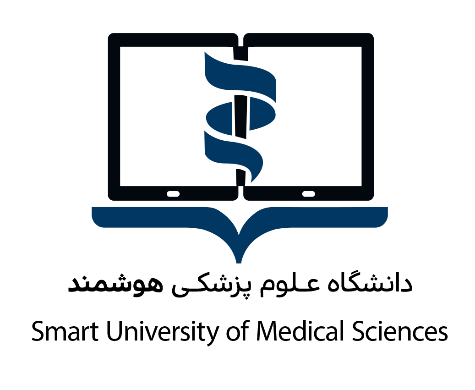 فرمت پیشنهادی نگارش گزارش نهایی طرح های تحقیقاتی فرمت پیشنهادی نگارش گزارش نهایی طرح های تحقیقاتیبه منظور ایجاد وحدت رویه و یکنواختی در تهیه گزارش نهایی طرح های تحقیقاتی، فرمت زیر رعایت شود. ضمناً همیشه نسخه اصلی گزارش نهایی را در کامپیوتر یا CD جهت اعمال نظر کارشناسان علمی و اصلاحات بعدی حفظ نمائید. یک گزارش نهائی باید شامل قسمت های زیر باشد:صفحه عنوان: شامل عنوان طرح،نام مجری و همکاران اصلی طرح ( با ذکر نام و نام خانوادگی، درجه تحصیلی و مشخص کردن مسئول مکاتبات با علامت ستاره، سازمان حمایت کننده از انجام تحقیق، شماره طرح و تاریخ).پیام پژوهشی: در صفحه دوم گزارش نهایی، در یک صفحه اختصاصی و در حد حداکثر 5 سطر پیام پژوهشی منتج از اجرای طرح انجام شده را ذکر نمایند.چکیده: به صورت مختصر و حداکثر در یک صفحه (شامل 350-250 کلمه ) تهیه و شامل تمامی قسمت های اصلی مقاله باشد که هر کدام با عناوین مشخص در یک پاراگراف جداگانه آمده باشند. عناوین پاراگراف ها باید شامل: مقدمه،مواد و روش ها،یافته ها و نتیجه گیری باشد و در انتهای چکیده کلمات کلیدی ( حداقل 3 و حداکثر 5 کلمه ) آورده شود.مقدمه: شامل مطالبی راجع به تعریف مسئله،اهمیت موضوع،مرور متون ( پیشینه تحقیق )،دلایل و ضرورت انجام تحقیق میباشد. در مقدمه مروری بر متون و اطلاعات قبلی برای ایجاد زمینه ذهنی در خواننده و نتایج مهم بررسیهای قبلی ذکر شود. افعال بکار گرفته شده در این قسمت عموماً افعال گذشته باید اشد.صفحه اهداف: (کلی،ویژه و... ) ضمیمه گردد.موارد و روش ها: نوع مطالعه، جامعه مورد مطالعه، حجم نمونه و روش محاسبه آن،نحوه نمونه گیری، نحوه جمع آوری داده ها، روایی و پایایی ابزارهای مطالعه، نحوه انتخاب مواد مثل وسایل کار و داروهای خاص یا نمونه ها،علت و روش انتخاب مواد یا نمونه ها، روش تجزیه و تحلیل داده ها،معیارهای ورود و خروج، روش های آماری بکار گرفته شده، مسائل مربوط به اخلاق پژوهش و محدودیت های انجام پژوه در این قسمت آورده شود.این قسمت باید با دقت و شرح جزئیات کامل نوشته شود.یافته ها: تمامی یافته های تحقیق بدون انجام قضاوت در این قسمت آورده شود. معمولاً یافته های مهم در متن ذکر و سایر یافته ها در قالب جدول و نمودار می آید. ( شماره و عنوان جداول در بالا و نمودار در پایین آن نوشته شود. )بحث: یافته های عمده و روابط آنها و نتایج آزمونها ذکر شود. نتایج تحقیقات مخالف و موافق ذکر شود و نتایج این تحقیق با آنها مقایسه شود. اختلاف توجیه گردد و مکانیسم اثرات، کاربرهای احتمالی و همچنین پیشنهادات ذکر شود.نتیجه گیری: بسیار مختصرتر از بحث و فقط اهم نتایج بدون آوردن اعداد و ارقام و جداول بیان و نتیجه ای که از تحقیق حاصل شده است ذکر شود. در پایان نتیجه گیری می توان قسمتی را تحت عنوان تشکر و قدردانی و یا مشکلات اجرائی طرح اضافه کرد.منابع: منابع باید به روش شماره گذاری و به ترتیب استفاده در متن ( روش ونکوور ) تنظیم شود.11-ضمائم: شامل جداول،نمودارها،یک نمونه از فرم های تحقیقاتی ( پرسشنامه، چک لیست و...) میباشد.